Как мы в зоопарк ходилиВ парке 300-летия Омска расположился "Вилла" любимый зоопарк в Омске. Здесь непременно понравится и детям, и взрослым!

Я с осторожностью отношусь к зоопаркам, поскольку порой бывает так, что вместо положительных эмоций от посещения получаешь прямо противоположные. Была я в таком зоопарке, где животные несчастные, худые, имеют нездоровый вид и обитают в грязных боксах.

Здесь же все иначе: животные ухоженные, довольные и сытые, живут в чистых вольерах. Сотрудники зоопарка очень гостеприимные, доброжелательные, неустанно рассказывают различные интересные факты о своих питомцах. Видно, что здесь действительно любят животных!

Каждый зверёк по-своему интересен, у каждого свой характер.

К черепахам мы питаем особую любовь, ведь дома у нас живёт представитель этого вида - Георгий. Здесь же проживает целое черепашье семейство от юных черепашат до матерых пресмыкающихся.

Сурикаты. Шустрые, забавные и неутомимые. За кусочек вкусного угощения подерутся между собой и залезут друг другу на голову

Лис. Очень мудрый, лишних движений не делает и, кажется, он постиг Дзен. Выманить из-за будки его можно было только вкусняшкой. Когда вкусняшка поглощалась, лис совершенно терял интерес к происходящему.

Дикобраз. Очаровал меня лично больше всего. Это настоящий диверсант! Сотрудник зоопарка рассказал, что этот хитрый зверь неоднократно совершал побеги из вольера! И что интересно, когда мы находились в зоопарке, он снова пытался делать подкоп! 

Помимо перечисленных, здесь обитает еще множество животинок : козлики, еноты, обезьянки, белочка, морские свинки, лягушка, паук, змея, хамелеон, карпы и т. д.

Я очень рекомендую для посещения это волшебное место. Это совершенно другой, увлекательный мир, заставляющий перенести фокус с себя и своих забот на братьев наших меньших. Посещение зоопарка позволит расширить кругозор и ещё раз задуматься о том, насколько удивительна природа и, в частности, мир фауны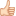 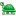 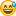 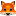 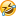 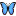 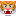 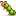 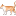 